СПЕЦИЈАЛНА БОЛНИЦА ЗА РЕУМАТСКЕ БОЛЕСТИ НОВИ САД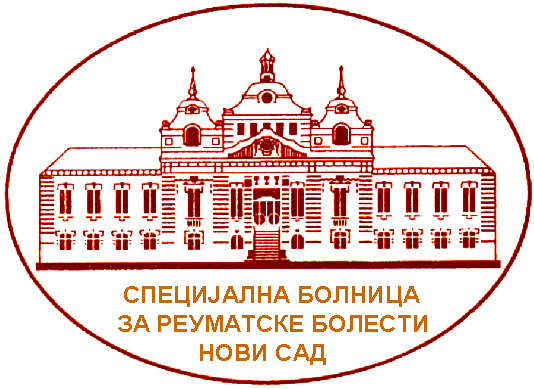 Дел.бр.  76-6/014Датум: 27.02.2014               На основу члана 63 Закона о јавним набавкама („Службени гласник РС“, бр. 124/2012) Специјална болница за реуматске болести доноси    ОБАВЕШТЕЊЕО ПРОДУЖЕЊУ РОКА ЗА ПОДНОШЕЊЕ ПОНУДА	Рок за подношење понуда у поступку јавне набавке мале вредности добара бр. ЈНМВ 3/2014 – санитетски и медицински потрошни материјал - продужава се до 10.03.2014. године у 10,00 часова. 	Јавно отварање понуда обавиће се 10.03.2014. године у 10,15 часова у просторијама Наручиоца.							Комисија за јавне набавке							Драган Здравковић с.р.